Eadaí & Dathanna 2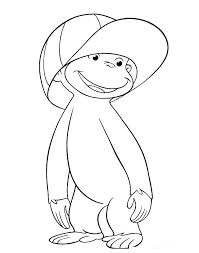 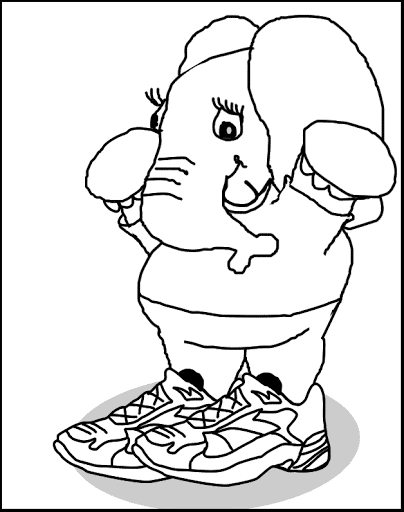 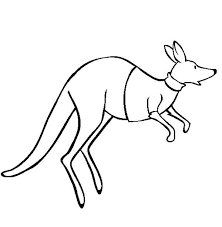 